Sciences humaines 								Prénom :8e annéeC’est une question de temps!En histoire, il est important de savoir comment lire et utiliser une ligne du temps.  Pour mieux comprendre les sociétés, il faut mesurer, identifier, classer et étiqueter les informations et les dates.  Il est important de respecter également la chronologie des évènements.  Pour se situer dans le passé, on utilise, entre autres, les unités de temps suivantes :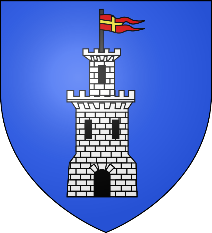 L’année qui compte 1 an.La décennie qui compte 10 ans.Le siècle qui compte 100 ans. Le millénaire qui compte 1000 années.Attention : notre calendrier commence avec la naissance de Jésus-Christ en l’an 1 (il n’y a pas eu d’année « 0 »).Partie A : Les chiffres romainsLes chiffres romains sont très utilisés en histoire. Ils servent à compter les siècles et les millénaires, mais aussi à nommer les rois.On représente les chiffres romains par 7 lettres majuscules empruntées à l’alphabet.Tu dois parfaitement connaître les nombres de 1 à 25.Pour trouver le siècle à partir d’une date, on ajoute 1 au nombre de centaines de la date. Exemple :Chistophe Colomb a découvert l’Amérique en 1492.  14 + 1 = 15L’année 1492 fait donc partie du XVe (quinzième) siècle.Complète ce tableau (utilise les chiffres romains) :Partie B : La ligne du tempsSur une ligne du temps, on doit :identifier sur les dates avec le signe av.JC si cela est nécessaire;ajouter le nom des différentes périodes historiques en question;placer les dates et courtes descriptions des évènements importants.insérer une échelle pour la ligne du temps. L’échelle, c’est la valeur dans le temps que l’on donne à une certaine distance sur la ligne.Exemples : 1 an = 1 cm ou 1 an = 2 cm ou 10 ans = 1 cm.  On peut écrire l’échelle en dessous de la ligne du temps.À la fin du document, je veux que tu places les dates suivantes sur ta ligne du temps.  Je te conseille de consulter les livres suivants, car tu pourras y retrouver plusieurs exemples de lignes du temps :Enjeux et découvertes tome 1 : p. 184-185, Chapitres 8 et 9 Réalités 1B : p. 234 à 329Sentiers de la civilisation : p. 2 à 65Ligne 1Voici les périodes historiques :La Préhistoire : -5 000 000 av. J.-C. à 3500 av. J.-C. L’Antiquité : 3500 av. J.-C. à 476Le Moyen Âge : 476 à 1400La Renaissance : 1400 à 1600Ligne 2Voici les dates et les évènements à placer sur la ligne du temps :476 (Chute de l’Empire romain)793 premiers raids des Vikings sur l’Angleterre1492 (Découverte de l’Amérique par Christophe Colomb800 (Charlemagne est couronné empereur par le pape)800 Début du système féodal410 (Une armée de Wisogoths saccage Rome)481 (Clovis devient le roi des Francs)900 (La fondation de l’abbaye de Cluny)590 (Grégoire 1er donne au pape des pouvoirs religieux et politiques)962 (Othon 1er le Grand est sacré empereur du Saint Empire romain)											Bon travail!											Madame Isabelle  IVXLCDM1510501005001 00016111621271217223813182349141924510152025AnnéeSiècleAnnéeSiècleAnnéeSiècle176818841105119992020